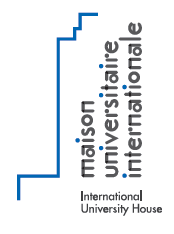 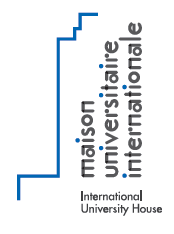 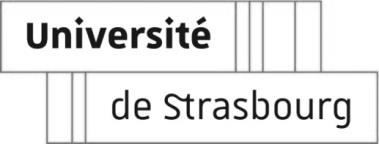 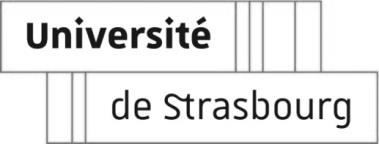 FICHE de CANDIDATURE au DU « RELIER » Retour aux études par la langue et l’interculturalité des étudiants réfugiésConditions pour candidater :Pour candidater au DU RELIER, vous devez remplir toutes ces conditions : Etre arrivé en France à partir du 1er janvier 2017,Etre en situation d’exil : demandeur d’asile, réfugié ou en protection subsidiaire, …Résider dans le Bas-Rhin (département 67),Avoir un niveau de français minimum A1 (test de placement IIEF),Être titulaire au minimum du baccalauréat ou diplôme équivalent.Merci de déposer votre dossier les 22 et 23 mars 2021 à : Université de StrasbourgDispositif Etudiants en exilMaison universitaire internationale11, presqu’île Malraux67 000 StrasbourgOuvert de 9h à 17hVotre dossier est composé de ces documents :Cette fiche de candidatureLe justificatif de la date d’entrée en FranceLe justificatif de votre niveau de françaisLes justificatifs des diplômesLa copie de votre titre de séjourRépondre au questionnaire suivant (français ou anglais si possible) :1/ Renseignements personnelsEmail :N° de téléphone :Adresse :NOM :Prénom :Date de naissance :Nationalité :Langues parlées :Situation familiale :Avez-vous déjà candidaté au DU RELIER ? 		 non		  ouiSi oui, combien de fois ?2/ Diplômes obtenus et dates :3 / Métiers exercés :4 /Projet d’études :5/ Projet professionnel :6/ Autres remarques concernant votre situation :